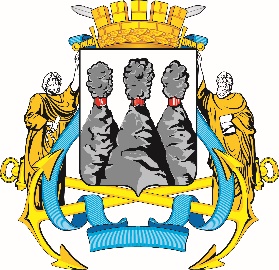 ПОСТАНОВЛЕНИЕВ соответствии с Решением Городской Думы Петропавловск-Камчатского городского округа от 31.10.2013 № 145-нд «О наградах и почетных званиях Петропавловск-Камчатского городского округа» и протоколом заседания Комиссии Городской Думы Петропавловск-Камчатского городского округа по наградам от 01.04.2024 № 23ПОСТАНОВЛЯЮ:за значительный вклад в развитие образования на территории Петропавловск-Камчатского городского округа, добросовестный труд, высокий уровень профессионализма и в связи с празднованием 90-летнего юбилея со дня основания муниципального бюджетного общеобразовательного учреждения «Средняя школа № 41» Петропавловск-Камчатского городского округа наградить Почетными грамотами Городской Думы Петропавловск-Камчатского городского округа следующих работников:Дунаеву Нину Юрьевну – специалиста по кадрам;Зайковскую Татьяну Станиславовну – педагога дополнительного образования;Иванову Ирину Анатольевну – заместителя директора по административно-хозяйственной части;Корнилову Татьяну Владимировну – педагога-организатора;Полякову Олесю Юрьевну – учителя биологии и химии;Юхимчук Ирину Ивановну – учителя начальных классов. ГОРОДСКАЯ ДУМАПЕТРОПАВЛОВСК-КАМЧАТСКОГОГОРОДСКОГО ОКРУГАПРЕДСЕДАТЕЛЬ03.04.2024 № 44О награждении Почетными грамотами Городской Думы Петропавловск-Камчатского городского округаПредседатель Городской Думы Петропавловск-Камчатскогогородского округаА.С. Лиманов